1.pielikums
Ministru kabineta
2012.gada 18.decembra noteikumiem Nr.908(Pielikums grozīts ar MK 22.10.2013. noteikumiem Nr.1152)Iesniegums 
pievienotās vērtības nodokļa un akcīzes nodokļa atmaksāšanai Latvijas Republikā reģistrētām diplomātiskajām un konsulārajām pārstāvniecībām, Eiropas Savienības institūcijām un starptautiskajām organizācijāmĀrlietu ministrijas Valsts protokolamIesniedzējsLūdzu atmaksāt:tabulas 6.ailē norādīto pievienotās vērtības nodokli (PVN) _______________________ euro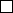 tabulas 14.ailē norādīto akcīzes nodokli _______________________ euroApliecinu, ka iesniegumā norādītās preces nav izmantotas un netiks izmantotas komerciāliem nolūkiem.Lūdzu atmaksāt PVN un akcīzes nodokli par attaisnojuma dokumentos norādītajām precēm un pakalpojumiem, par kuriem samaksāts laikposmā no _______________________ līdz _______________________Piezīmes.1 Personas, kuras pieprasa tikai PVN atmaksu un kurām PVN tiek atmaksāts bez šo noteikumu 3. vai 4.pielikumā noteiktajiem ierobežojumiem, 2.aili neaizpilda.2 Personas, kuras pieprasa tikai akcīzes nodokļa atmaksu, 4., 5. un 6.aili neaizpilda.3 Personas, kuras pieprasa tikai PVN atmaksu, 7., 8., 9., 10., 11., 12., 13. un 14.aili neaizpilda. 4 7.ailē norāda transportlīdzekļus, kuri reģistrēti Latvijas Republikā uz attiecīgās Latvijas Republikā reģistrētās diplomātiskās vai konsulārās pārstāvniecības vai ar šo pārstāvniecību saistītās personas vārda vai uz Eiropas Savienības institūcijas vai tās pārstāvniecības Latvijas Republikā, vai ar to saistītās personas vārda, vai līgumā, kas noslēgts ar ārvalsti, kura nav Eiropas Savienības dalībvalsts, vai starptautisko organizāciju, norādītās personas vārda.diplomātiskā vai konsulārā pārstāvniecībadiplomātiskās vai konsulārās pārstāvniecības diplomātiskie vai konsulārie aģentidiplomātiskā vai konsulārā pārstāvniecībadiplomātiskās vai konsulārās pārstāvniecības administratīvi tehniskais personālsdiplomātiskā vai konsulārā pārstāvniecībadiplomātisko vai konsulāro aģentu vai administratīvi tehniskā personāla ģimenes locekļiEiropas Savienības institūcija vai tās pārstāvniecībaar Eiropas Savienības institūciju vai tās pārstāvniecību saistītā personastarptautiskā organizācija vai tās pārstāvniecībastarptautiskās organizācijas vai tās pārstāvniecības darbinieki, kuriem Latvijas Republikā ir diplomātiskais statusslīgumā, kas noslēgts ar ārvalsti, kura nav Eiropas Savienības dalībvalsts, vai starptautisko organizāciju, norādītā personaKonta īpašnieks (nosaukums vai vārds, uzvārds)(BIC/SWIFT kods)(IBAN konta numurs)Pārstāvniecības vai institūcijas nosaukumsPārstāvniecības vai institūcijas nosaukumsValsts protokola vadītājs (vai tā pilnvarotā persona)(vārds, uzvārds, paraksts) Vadītājs(vārds, uzvārds, paraksts) Iesniedzējs(vārds, uzvārds, paraksts) Datums ___________________________ Z.v.Datums ___________________________ Z.v.Datums ___________________________ Z.v.Nr.
p.k.Preces vai pakalpojuma nosaukums (akcīzes precēm norāda arī produkta veidu)1Attaisnojuma dokumenta (nodokļa rēķina) numurs un datumsInformācija parInformācija parInformācija parInformācija parInformācija parInformācija parInformācija parInformācija parInformācija parInformācija parInformācija parNr.
p.k.Preces vai pakalpojuma nosaukums (akcīzes precēm norāda arī produkta veidu)1Attaisnojuma dokumenta (nodokļa rēķina) numurs un datumsPVN2PVN2PVN2akcīzes nodokli3akcīzes nodokli3akcīzes nodokli3akcīzes nodokli3akcīzes nodokli3akcīzes nodokli3akcīzes nodokli3akcīzes nodokli3Nr.
p.k.Preces vai pakalpojuma nosaukums (akcīzes precēm norāda arī produkta veidu)1Attaisnojuma dokumenta (nodokļa rēķina) numurs un datumspreces vai pakalpojuma vērtība bez PVN (euro)PVN likme (%)PVN summa (euro)
(4.aile x 5.aile)transportlīdzekļa marka un reģistrācijas numurs (norāda, pieprasot akcīzes nodokļa atmaksu par degvielu)2preces iepakojumu skaitspreces viena iepakojuma svars (kg), tilpums (l) vai vienību (cigarešu cigāru, cigarillu) skaits, norādot mērvienībuakcīzes preces daudzums, norādot mērvienību
(8.aile x 9.aile)spirta saturs alkoholiskajā dzērienā
(tilp. %)cigarešu maksimālā mazumtirdzniecības cenaakcīzes nodokļa likmeakcīzes nodokļa summa (euro) 1 2 3 4 5 6 7 8 9 10 11 12 13 14 Kopā Kopā Kopā Kopā Kopā Kopā Kopā Kopā Kopā Kopā Kopā Kopā